Beitrittserklärung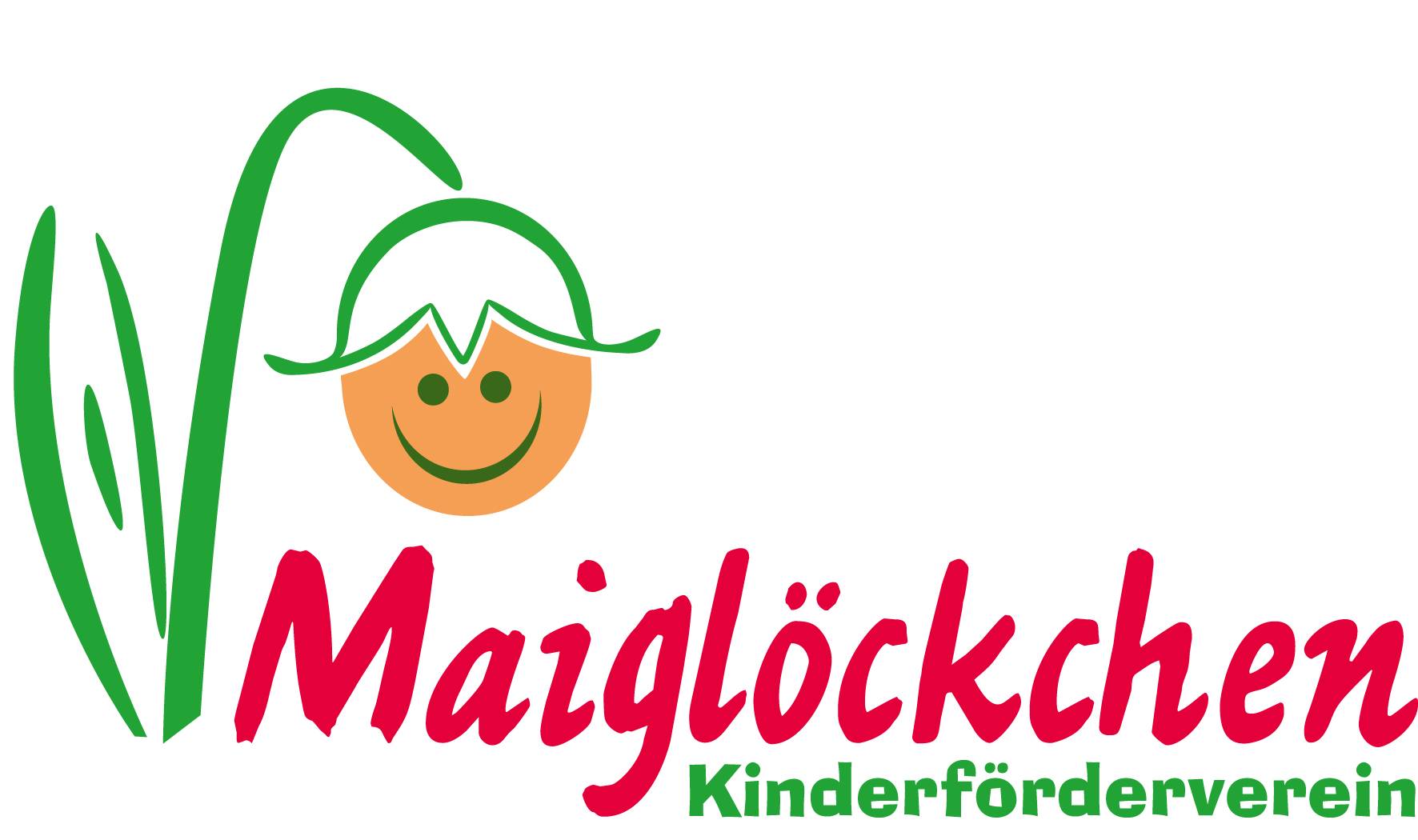 __________________________________________________________________________Name					      Vorname				         Geburtsdatum__________________________________________________________________________PLZ/Wohnort			                   Straße		   		       Telefonnummer__________________________________________________________________________E-Mail AdresseDen Mitgliedsbeitrag in Höhe von € ............... * bitte ich jährlich von meinem Konto:abzubuchen (*Mindestbeitrag 15,00€ im Jahr) SEPA Lastschriftmandat siehe Anlage.  __________________________________________________________________________Ort und Datum			   UnterschriftEinwilligung zur Datenerhebung, -verarbeitung und –nutzung vonKinderförderverein Maiglöckchen Groß Oesingen e.V.Küsterweg 429393 Groß OesingenUnd ___________________________________________________(Name, Vorname)___________________________________________________(Adresse)______________________________________________________________________________________________________ (E-Mail-Adresse)___________________________________________________ (Telefonnummer)Ich bin damit einverstanden, dass der Kinderförderverein Maiglöckchen Groß Oesingen e.V. meine Personalien (Name, Anschrift, E-Mail-Adresse, Telefonnummer) erhebt, speichert, nutzt und den Vorstandsmitgliedern zur Verfügung stellt. Die Daten werden ausschließlich dazu verwendet, mich in allen Angelegenheiten, die dem Kinderförderverein Maiglöckchen dienen, optimal und umfassend zu informieren, zu beraten und zu betreuen. Die vorstehende Einwilligungserklärung ist freiwillig. Ich kann sie jederzeit widerrufen. Ich erlaube dem Verein, Fotos von mir und meinen Kindern (__________________________________________________________________________) und unsere Namen in der Presse oder auf der Internetseite zu veröffentlichen, nicht aber in sozialen Medien. Beschränken Sie ihre Aufnahmen bitte auf ihr eigenes Kind!!!Die Veröffentlichung dient folgenden Zwecken: Information und Werbung.Die Zustimmung ist befristet für die Dauer der Mitgliedschaft. Sie kann jederzeit ohne Angabe von Gründen widerrufen werden, dafür gilt folgende Regelung:- Bei Widerruf dieser Zustimmung für gedruckte Werbung/Zeitungsartikel werden ab dem Eingang des Widerrufs keine Fotos mehr in zukünftig gedruckten Medien veröffentlicht.- Bei Widerruf dieser Zustimmung für die Internetseite des Kinderfördervereins Maiglöckchen werden ab dem Eingang des Widerrufs keine Fotos mehr auf der Internetseite veröffentlicht bzw. vorhandene Fotos innerhalb von 4 Wochen gelöscht.Der Betreiber/Verantwortliche der oben genannten Website und der gedruckten Werbung haftet nicht dafür, das Dritte ohne Wissen des Kinderfördervereins Maiglöckchen Groß Oesingen e.V. und damit unerlaubt den Inhalt der genannten Website und der gedruckten Werbung für weitere Zwecke nutzt, so insbesondere auch das Herunterladen und/oder Kopieren von Fotos. Der Kinderförderverein Maiglöckchen Groß Oesingen e.V. sichert zu, dass ohne Zustimmung des Erziehungsberechtigten Rechte an den in das Internet und der gedruckten Werbung eingestellten Fotos, Namen, Adresse, Telefonnummer und E-Mail-Adresse nicht an Dritte veräußert, abgetreten usw. werden. Das Merkblatt zur Datenschutzerklärung habe ich erhalten. ___________________________________________________ Ort, Datum 						UnterschriftDatenschutzhinweis in der Beitrittserklärung Datenschutz / Persönlichkeitsrechte Falls mein Aufnahmeantrag angenommen wird und ich Mitglied des Vereins werde, bin ich mit der Erhebung, Verarbeitung (Speicherung, Veränderung, Übermittlung) oder Nutzung meiner personenbezogenen Daten im folgenden Umfangeinverstanden: 1. Der Verein erhebt, verarbeitet und nutzt personenbezogene Daten seiner Mitglieder (Einzelangaben zu persönlichen und sachlichen Verhältnissen) mittels Datenverar-beitungsanlagen (EDV) zur Erfüllung seiner satzungsgemäßen Zwecke und Aufgaben, z.B. der Mitgliederverwaltung. Es handelt sich insbesondere um folgende Mitgliederdaten: Name und Anschrift, Bankverbindung (falls Lastschrifteinzug in der Satzung vorgesehen ist), Telefonnummer (Festnetz oder Mobil) sowie E-Mail-Adresse.2. Der Verein hat Versicherungen abgeschlossen oder schließt solche ab, aus denen er und/oder seine Mitglieder Leistungen beziehen können. Soweit dies zur Begründung, Durchführung oder Beendigung dieser Verträge erforderlich ist, übermittelt der Verein personenbezogene Daten seiner Mitglieder (Name, Adresse, Telefonnummer) an das zuständige Versicherungsunternehmen. Der Verein stellt hierbei vertraglich sicher, dass der Empfänger die Daten ausschließlich dem Übermittlungszweck gemäß verwendet. 3. Im Zusammenhang mit seinen Aktionen sowie anderen satzungsgemäßen Veranstaltungen veröffentlicht der Verein personenbezogene Daten und Fotos seiner Mitglieder auf seiner Homepage und übermittelt Daten und Fotos zur Veröffentlichung an Printmedien. Die Veröffentlichung/Übermittlung von Datenbeschränkt sich dabei auf Name, Funktion im Verein.Ein Mitglied kann jederzeit gegenüber dem Vorstand die abgegebene Einwilligung in die Veröffentlichung von Einzelfotos seiner Person und seiner Kinder widerrufen. Ab Zugang des Widerspruchs unterbleibt die Veröffentlichung/Übermittlung und der Verein entfernt vorhandene Fotos von seiner Homepage. Anlage: SEPA-Lastschriftmandat einer wiederkehrenden Lastschrift jährlich zum Oktober  Kinderförderverein Maiglöckchen Groß Oesingen eV, Küsterweg 4, 29393 Groß Oesingen Gläubiger-Identifikationsnummer: DE19ZZZ00000947608SEPA-LastschriftmandatIch ermächtige den Kinderförderverein Maiglöckchen Groß Oesingen e.V., Zahlungen von meinem Konto mittels Lastschrift einzuziehen. Zugleich weise ichmein Kreditinstitut an, die vom Kinderförderverein Maiglöckchen Groß Oesingen e.V. auf mein Konto gezogenen Lastschriften einzulösen.Hinweis: Ich kann innerhalb von acht Wochen, beginnend mit dem Belastungsdatum, die Erstattung des belasteten Betrages verlangen. Es gelten dabei die mit meinem Kreditinstitut vereinbarten Bedingungen._____________________________________Vorname und Name (Kontoinhaber)_________________________________Straße und Hausnummer_________________________________Postleitzahl und Ort_____________________________ _ _ _ _ _ _ _ _ | _ _ _Kreditinstitut (Name und BIC)D E _ _ | _ _ _ _ | _ _ _ _ | _ _ _ _ | _ _ _ _ | _ _IBAN_________________________________Datum, Ort und Unterschrift